Tanzania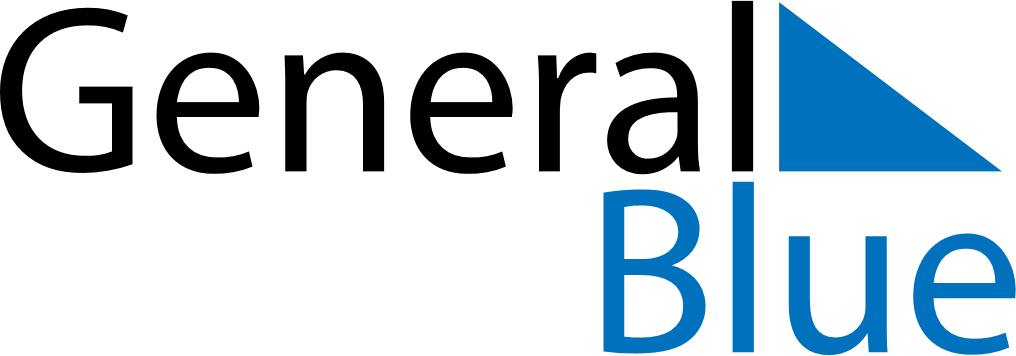 TanzaniaTanzaniaTanzaniaTanzaniaTanzaniaTanzaniaTanzaniaJuly 2019July 2019July 2019July 2019July 2019July 2019July 2019July 2019MondayTuesdayWednesdayThursdayFridaySaturdaySunday12345678910111213141516171819202122232425262728293031August 2019August 2019August 2019August 2019August 2019August 2019August 2019August 2019MondayTuesdayWednesdayThursdayFridaySaturdaySunday12345678910111213141516171819202122232425262728293031September 2019September 2019September 2019September 2019September 2019September 2019September 2019September 2019MondayTuesdayWednesdayThursdayFridaySaturdaySunday123456789101112131415161718192021222324252627282930 Jul 7: Saba Saba DayAug 8: Nane Nane DayAug 11: Feast of the Sacrifice (Eid al-Adha)